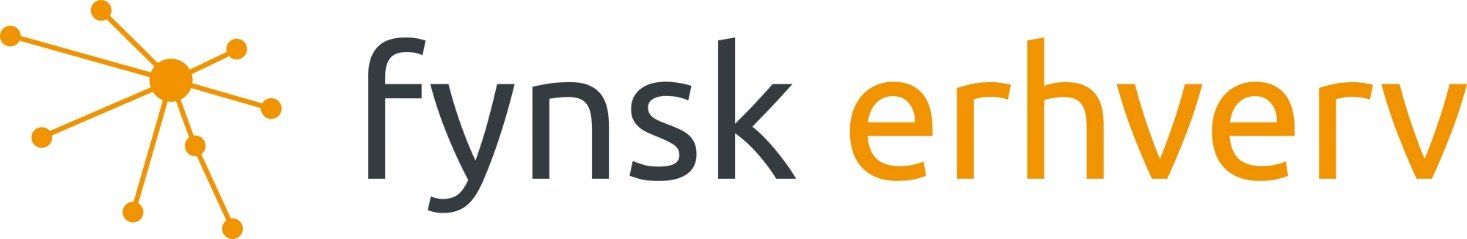 Vedtægter for Fynsk Erhverv Foreningens navn: Foreningens navn er Fynsk Erhverv. Foreningens hjemsted: Foreningens hjemsted er Odense Kommune. Formål: Det er foreningens formål at sikre erhvervslivet på Fyn de absolut bedste rammer og vilkår for at udvikle sig og skabe vækst. Medlemmer: Som medlem af foreningen kan optages personer, firmaer (virksomheder og selskaber) og foreninger, der driver eller er beskæftiget i virksomheder på Fyn. Bestyrelsen kan optage medlemmer, der ikke opfylder betingelsen i pkt. 4.1. Æresmedlemmer kan udnævnes af en enig bestyrelse. Medlemskab kan fortsætte efter ophør af betingelsen, anført i pkt. 4.1. Bestyrelsen kan nægte optagelse, når særlige grunde taler herfor. Bestyrelsens beslutning kan efterprøves af førstkommende generalforsamling. Udmeldelse: Udmeldelse sker skriftligt til den følgende 1. januar. Udmeldelse sker skriftligt senest 3 måneder før kontingentperiodens udløb.Bestyrelsen kan med 2/3 majoritet ekskludere et medlem, der handler mod foreningens interesser eller ikke opfylder de af medlemskabet flydende forpligtelser. Bestyrelsens beslutning kan efterprøves af førstkommende generalforsamling. Kontingent: Kontingentet for enkeltpersoner samt kontingentberegning for øvrige medlemmer fastsættes af generalforsamlingen efter indstilling fra bestyrelsen. Bestyrelsen: Bestyrelsen består af indtil 11 medlemmer. Formanden for Tietgenskolen er født medlem. Erstattes med: Tietgenskolen er repræsenteret ved formanden eller et andet bestyrelsesmedlem, der i skolens bestyrelse repræsenterer erhvervsvirksomhederne.Øvrige bestyrelsesmedlemmer vælges af generalforsamlingen for 3 år ad gangen, således, at indtil 1/3 er på valg hvert år.  Evt. kandidatur til bestyrelsen skal meddeles Fynsk Erhverv skriftligt senest 4 uger før generalforeningens afholdelse.Bestyrelsen skal være repræsentativ i forhold til det fynske erhvervsliv. Genvalg kan finde sted.  Bestyrelsen vælger af sin midte formand og næstformand. Bestyrelsen fastsætter selv sin forretningsorden. Bestyrelsen træffer sine beslutninger ved stemmeflerhed (bortset fra pkt. 4.3. og 5.2.). Ved stemmelighed er formandens stemme afgørende. Over bestyrelsesmøderne føres beslutningsreferat. Bestyrelsen kan nedsætte et forretningsudvalg. Bestyrelsen kan nedsætte andre udvalg, hvoraf mindst et medlem skal være bestyrelsesmedlem. Formand eller næstformand skal om muligt være medlem af alle legatbestyrelser. Generalforsamling Generalforsamlingen er foreningens øverste myndighed. Bestyrelsen kan beslutte, at der som supplement til fysisk fremmøde på generalforsamlingen gives adgang til, at medlemmerne kan deltage elektronisk i generalforsamlingen, herunder stemme elektronisk, uden at være fysisk til stede på generalforsamlingen (delvis elektronisk generalforsamling). Tilsvarende kan bestyrelsen beslutte, at generalforsamlingen alene afholdes elektronisk uden adgang til fysisk fremmøde, dvs. som en fuldstændig elektronisk generalforsamling.Indkaldelsen til en generalforsamling, der skal afholdes som helt eller delvis elektronisk, skal indeholde oplysning om afholdelsesmåden. Det skal klart af indkaldelsen fremgå, hvordan man tilmelder sig til elektronisk deltagelse, og hvor man kan finde oplysninger om fremgangsmåden i forbindelse med elektronisk deltagelse i generalforsamlingen. Disse oplysninger skal være til rådighed for alle medlemmer senest 14 dage før generalforsamlingens afholdelse. 
Bestyrelsen kan bestemme, at deltagere i en helt eller delvis elektronisk generalforsamling på forhånd via et system, som alle medlemmer har adgang til, skal stille evt.  spørgsmål og bemærkninger til dagsordenen eller til dokumenter m.v. til brug for generalforsamlingen senest 7 dage inden afholdelsen af generalforsamlingen. 
Foreningen er ikke forpligtet til at stille udstyr til rådighed, der muliggør deltagelse i en elektronisk generalforsamling.Generalforsamlingen indkaldes med mindst 21 dages skriftligt varsel - elektronisk eller pr. post - til de enkelte medlemmer. Indkaldelsen skal indeholde dagsorden for generalforsamlingen. De fuldstændige forslag fra bestyrelsen og medlemmerne fremlægges i foreningens lokaler 8 dage før generalforsamlingen og er samtidig tilgængelige på foreningens hjemmeside. Fuldmagter, der skal være skriftlige og daterede gælder kun til én generalforsamling. Fuldmagt kan kun gives til et andet medlem, der kun kan møde med fuldmagt fra ét medlem. Ordinær generalforsamling: Den ordinære generalforsamling afholdes i marts måned. Dagsordenen skal omfatte: Valg af dirigent. Formandens beretning om foreningens virke i det forløbne år. Fremlæggelse af det reviderede regnskab til godkendelse. Godkendelse af kontingent. Valg til bestyrelsen. Valg af to revisorer. Behandling af eventuelle forslag fra bestyrelsen og medlemmerne. 	 Eventuelt. Forslag fra medlemmerne optages på dagsordenen, såfremt de fremkommer til bestyrelsen senest 1.  februar. Ekstraordinær generalforsamling: Ekstraordinær generalforsamling afholdes, når bestyrelsen eller mindst 30 medlemmer skriftligt forlanger det. Ekstraordinær generalforsamling indkaldes med mindst 8 dages skriftligt varsel – elektronisk eller pr. post – til de enkelte medlemmer.Generalforsamlingens afholdelse: Enhver generalforsamling ledes af en på bestyrelsens forslag valgt dirigent, der ikke må være medlem af bestyrelsen. Afstemning sker efter følgende retningslinjer: Alle valg sker ved skriftlig afstemning, medmindre forsamlingen på dirigentens forslag énstemmigt vedtager anden afstemningsmåde. I andre tilfælde sker afstemning ved håndsoprækning. Stemmeret – vedtægtsændring: På generalforsamlingen har hvert medlem én stemme.  Alle afgørelser – bortset fra pkt. 10.3. og pkt. 14. – træffes ved simpel majoritet. Til vedtagelse af vedtægtsændringer kræves, at forslaget vedtages af 2/3 af de stemmegivende antal og at disse 2/3 udgør mindst 1/3 af foreningens medlemmer. Vedtages forslaget ikke, afholdes snarest muligt ekstraordinær generalforsamling, hvor forslaget bliver vedtaget, såfremt dette sker med mindst 2/3 af de stemmegivendes antal. Direktion: Til varetagelse af foreningens daglige drift ansætter bestyrelsen en direktør. Tegning: Foreningen tegnes af formanden, næstformanden og direktøren i forening. Regnskab og revision: Foreningens regnskabsår er kalenderåret. Foreningens regnskab revideres af 2 af generalforsamlingen for 1 år ad gangen valgte revisorer, hvoraf den ene skal være statsautoriseret eller registreret. Regnskabet fremlægges i foreningens lokaler 8 dage før generalforsamlingen og er samtidig tilgængeligt på foreningens hjemmeside. Opløsning: Foreningens opløsning kan kun vedtages af en generalforsamling, på hvilken 2/3 af foreningens medlemmer er mødt og når ¾ af disse stemmer herfor. Afgives ikke dette antal for forslaget, skal bestyrelsen snarest muligt indvarsle en ekstraordinær generalforsamling, på hvilken forslaget bliver vedtaget, såfremt dette sker med mindst ¾ majoritet blandt de fremmødte. I tilfælde af foreningens opløsning går dens formue over til Industri- og Handelskammeret Odense-Fyns Understøttelsesforening. Denne bestemmelse kan ikke forandres ved nogen senere generalforsamling. Godkendt på ekstraordinær generalforsamling den 19. april 2012 